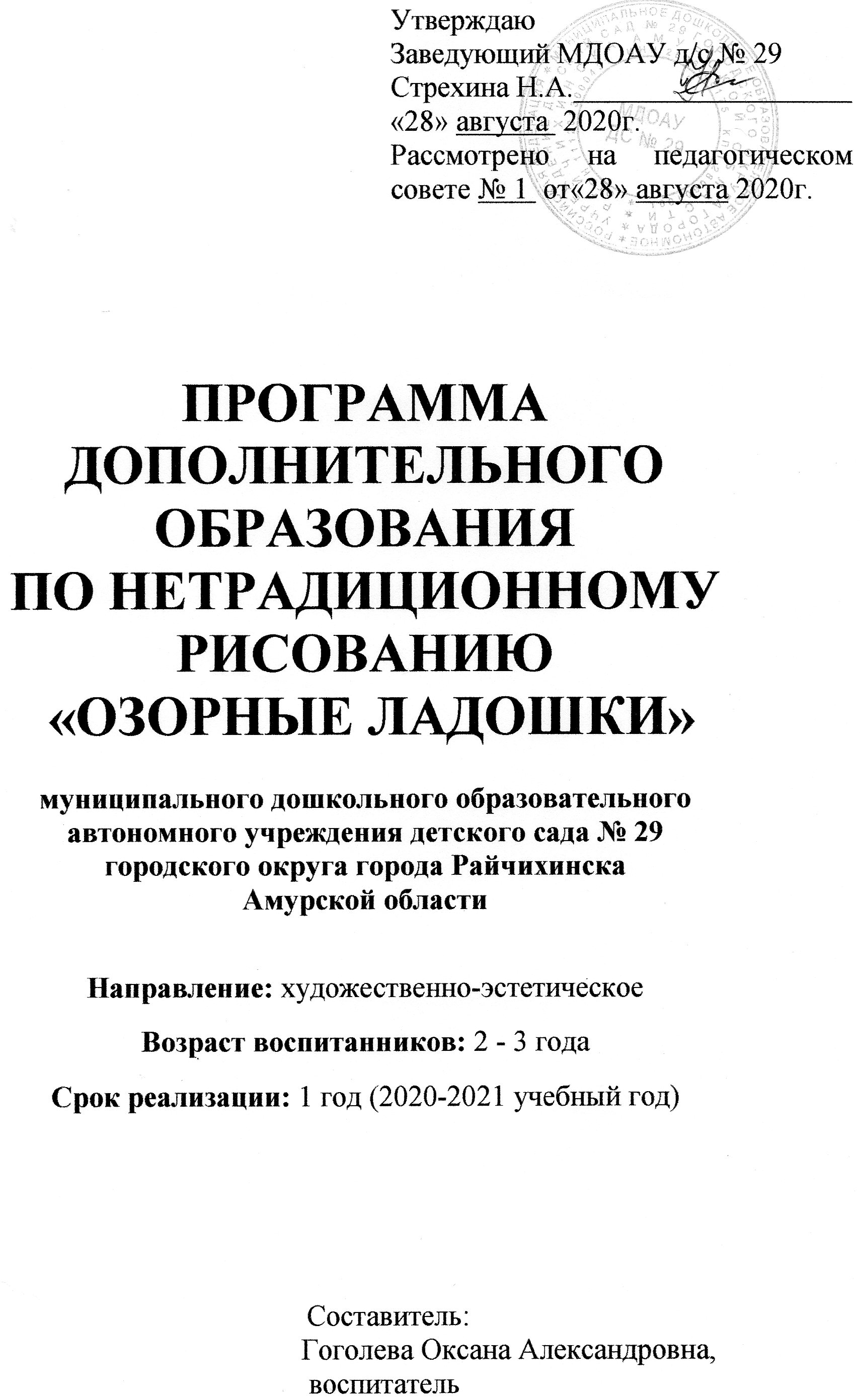 СОДЕРЖАНИЕ1. Пояснительная записка (направленность, новизна, актуальность, педагогическая целесообразность) ________________________________ 3стр. 2. Цель и задачи________________________________________________ 3стр. 3. Принципы построения программы______________________________ 4стр. 4. Расписание и формы занятий ___________________________ _______4стр. 5. Целевые орентиры____________________________________________4стр.6. Результаты обучения ______________________ ___________________5стр. 7. План работы с родителями_____________________________________6стр.8. Учебно-тематический план ____________________________ ________7стр.9. Календарно-тематический план_________________________________7стр.10. Список литературы _________________________________________12стр. ПриложениеПояснительная записка (направленность, новизна, актуальность, педагогическая целесообразность)Известно, что изобразительная деятельность – это деятельность специфическая для детей, позволяющая им передавать свои впечатления от окружающего мира и выражать свое отношение к увиденному. Ребенок, в процессе рисования испытывает разные чувства – радуется созданному им красивому изображению, огорчается, если что-то не получается, стремится преодолеть трудности.Рисование является одним из важнейших средств познания мира и развития знаний эстетического воспитания, так как оно связано с самостоятельной практической и творческой деятельностью ребенка. В процессе рисования у ребенка совершенствуются наблюдательность и эстетическое восприятие, художественный вкус и творческие способности. Рисуя, ребенок формирует и развивает у себя определенные способности: зрительную оценку формы, ориентирование в пространстве, чувство цвета.Рисование необычными материалами, оригинальными техниками позволяет детям ощутить незабываемые положительные эмоции. Нетрадиционное рисование доставляет детям множество положительных эмоций, раскрывает новые возможности использования хорошо знакомых им предметов в качестве художественных материалов, удивляет своей непредсказуемостью. Оригинальное рисование без кисточки и карандаша расковывает ребенка, позволяет почувствовать краски, их характер, настроение. Незаметно для себя дети учатся наблюдать, думать, фантазировать.Возраст детей, участвующих в реализации данной дополнительной программы 2-3 года.Направленность данной дополнительной программы: учить передавать образную выразительность изображаемых предметов, развивать эстетическое восприятие, развивать пространственное мышление, тактильную память, мелкую моторику, вызывать положительный эмоциональный отклик   на красоту создаваемых работ, знакомство детей с нетрадиционными изобразительными технологиями.Актуальность программы состоит в том, что знания не ограничиваются рамками программы. Дети знакомятся с разнообразием нетрадиционных способов рисования, их особенностями, многообразием материалов, используемых в рисовании, учатся на основе полученных знаний создавать свои рисунки. Таким образом, развивается творческая личность, способная применять свои знания и умения в различных ситуациях.Именно изобразительная продуктивная деятельность с использованием нетрадиционных изобразительных технологий является наиболее благоприятной для творческого развития способностей детей, т.к. в ней особенно проявляются разные стороны развития ребенка.Иногда дети очень огорчаются, если что-то не получается. Первые неудачи у детей вызывают раздражение или разочарование. Как можно раскрепостить детей, вселить в них уверенность в своем умении, заставить их поверить в то, что они очень просто могут стать маленькими художниками и творить чудеса.Новизна программы заключается в том, что в каждой технологии есть своя гармония цвета и линии, каждая может служить как способом создания отдельного произведения, так и оригинальной частью шедевра. Но не всем детям дано владеть кистью или карандашом, кому-то трудно выразить себя в линии, кто-то не понимает и не принимает разнообразие цветовой гаммы. Следует предлагать детям, а не навязывать, помогать детям, а не заставлять их. А чтобы помочь ребенку найти себя, необходимо предлагать ему как можно больше разных способов самовыражения. Ведь любая нетрадиционная изобразительная технология дает ребенку возможность выбирать, думать, искать, пробовать и т.п.Цель: Развивать у детей мелкую моторику, творческие способности, фантазию, воображение средствами нетрадиционного рисования.Задачи:- Знакомить детей младшего дошкольного возраста с нетрадиционными способами рисования, формировать интерес к изобразительной деятельности.- Способствовать овладению дошкольниками простейшими техническими приемами работы с различными изобразительными материалами.- Развивать мелкую моторику рук и тактильное восприятие.- Воспитывать у детей наблюдательность, аккуратность, эмоциональную отзывчивость, усидчивость.Возраст воспитанников: 2-3 годаСрок реализации: 1 год (2020-2021 учебный год)Режим занятий: Занятия проводятся 1 раз в неделю, во второй половине дня. Продолжительность занятия - 10 минут.Принципы построения программы: 1. Принцип поэтапности – «погружения» в программу. Самый ответственный принцип – если приступать к освоению нового этапа минуя предыдущие, то работа может не принести желаемого результата. Программа составлена с учетом возрастных особенностей детей.2. Принцип динамичности – каждое задание необходимо творчески пережить и прочувствовать, только тогда сохранится логическая цепочка – от самого простого до заключительного, самого сложного задания. 3. Принцип сравнений – подразумевает разнообразие вариантов решения детьми заданной темы, развитие интереса к поисковой работе с материалом и привлечение к данной теме тех или иных ассоциаций, помогает развитию творческого мышления.4. Принцип выбора – подразумевает творческое взаимодействие взрослого и ребёнка при решении заданной темы без каких-либо ограничений.Расписание и формы занятий:- индивидуальные занятия; - подгрупповые занятия;- коллективные занятия. Целевые ориентиры:- Сформировать у детей знания о нетрадиционных способах рисования.- Овладение дошкольниками простейшими техническими приемами работы с различными изобразительными материалами.- Умение работать с гуашью.- Умение пользоваться салфеткой.- Развитие мелкой моторики рук, воображения, самостоятельности.Результаты обучения (согласно целевым ориентирам):На начало учебного года:В- высокий уровеньС- средний уровеньН- низкий уровеньВывод: На конец учебного года:В- высокий уровеньС- средний уровеньН- низкий уровеньВывод: Учебно-тематический план:Календарно-тематический планПлан работы с родителями:Цель: Привлечение родителей к созданию условий в семье способствующих наиболее полному усвоению знаний, умений, навыков, полученных детьми на дополнительном образовании.Список литературы:1. И. А. Лыкова Цветные ладошки - авторская программа М.: «Карапуз-дидактика», 2007. – 144с., 16л. вкл.2. Р. Г. Казакова Рисование с детьми дошкольного возраста: Нетрадиционные техники, планирование, конспекты занятий. – М.: ТЦ Сфера, 2005.-120с.3 С. К. Кожохина Путешествие в мир искусства – программа развития детей дошкольного М.: ТЦ Сфера, 2002.-192с.4. Л. Шубная Свирель «Стихи для детей» Ставрополь 2002 г.5. Никитина А.В. Нетрадиционные техники рисования в детском саду[Текст]: пособие для занятий с детьми /, Никитина А.В.- СПб.: КАРО, 2007. – 96 с.6. Янушко Е.А. Рисование с детьми раннего возраста[Текст] методическое пособие /. Янушко Е.А. - М.: Мозайка - синтез, 2006.- 64с.ПриложениеНетрадиционные художественные техники, используемые на занятиях по дополнительному образованию:- Рисование пальчиками, ребенок опускает в краску пальчик и наносит точки, пятнышки на бумагу. На каждый пальчик набирается краска разного цвета. После работы пальчики вытираются салфеткой, затем краска смывается. - Рисование ладошкой, ребенок опускает в краску ладошку и делает отпечаток на бумаге. Рисуют и правой и левой руками, окрашенными разными цветами. После работы руки вытираются салфеткой, затем краска смывается. - «Тычок» жесткой полусухой кистью, ребенок опускает в гуашь кисть и ударяет ею по бумаге, держа вертикально. При работе кисть в воду не опускается. Таким образом, заполняется весь лист, контур или шаблон. Получается имитация фактурности пушистой или колючей поверхности.- Пуантилизм (рисование точками), ребенок макает в краску кончик карандаша с ластиком на конце (ватную палочку) и ставит отпечатки на листе бумаги согласно замыслу (по контуру предмета или заполняет точками все изображение целиком).- Оттиск пенопластом, ребенок макает в гуашь заготовку из пенопласта и ставит отпечатки на листе бумаги.- Рисование трафаретом – ребенок накладывает шаблон на лист бумаги, с помощью кисти заполняет пространство шаблона краской.- Рисование губкой – ребенок макает губку в краску и наносит отпечатки (отдельные или по всему листу) на лист бумаги.- Рисование пипеткой – ребенок набирает краску пипеткой и ставит каплю на лист бумаги, согласно замысла.Год обученияКоличество занятий в неделюКоличество занятий в месяцКоличество занятий в годКоличество воспитанников2020-20211432День неделиВремя Вторник-среда17.00-17.10№ п/пФ. И. воспитанникаТехнические навыки и уменияТехнические навыки и уменияУмение применять нетрадиционные техники рисованияСоблюдение правил поведения во время занятийИтог№ п/пФ. И. воспитанникаУмение работать с гуашьюУмение пользоваться салфеткойУмение применять нетрадиционные техники рисованияСоблюдение правил поведения во время занятийИтог123456789101112№ п/пФ. И. воспитанникаТехнические навыки и уменияТехнические навыки и уменияУмение применять нетрадиционные техники рисованияСоблюдение правил поведения во время занятийИтог№ п/пФ. И. воспитанникаУмение работать с гуашьюУмение пользоваться салфеткойУмение применять нетрадиционные техники рисованияСоблюдение правил поведения во время занятийИтог123456789101112Название занятияКоличество занятийРисование пальчиками10« Падают  падают листья» 1«Ягоды на тарелке»1«Зернышки для цыплят»1«Разноцветные горошки»1«Дождик, дождик пуще»1«Горошки на зонтике»1«Подводное царство»1«Петушок, петушок»1«Бусы для Кати»1«Салют»1Рисование ладошками4« Цветные ладошки»1«Цветик семицветик»1«Озорные ладошки»1«Белый мишка»1«Озорные лучики»1Рисование ватными палочками4«Горошины для петушка» 1«Идет снег»1«Узор на платочке»1«В лесу родилась елочка»1Рисование жесткой кистью 3«Вот зима кругом бело»1«Снег идет»1«Цыплятки»1Оттиск штамп(пенопластом)5«Кубики для Вани»1«Мячики»1«Башни»1«Платье для Катюши»1«Гусеница»1Рисование пипеткой3« Сосульки тают»1«Дождь идет»1«Мухомор»1Рисование трафаретом1«Веселые животные»1Рисование губкой1«Спрячь зайку»1Набрызг1«Звездочки на небе»1Тема занятияЗадачиФорма работы Материалы «Падают, падают листья...»Рисование пальчикамиПознакомить с техникой рисования пальчиками, учить рисовать пальчиками - окунать в краску кончики пальцев и ставить на бумаге отпечатки. Развивать чувство цвета и ритма.Образец, гуашь с основными цветами,  шаблон с изображением осеннего дерева, салфетки.«Ягодки на тарелке»Рисование пальчиками Познакомить с техникой рисования пальчиками, развивать аккуратность, творчество детей.Образец, гуашь с основными цветами, шаблон круг белого цвета, салфетки.«Зёрнышки для цыплят   »Рисование пальчикамиПознакомить с техникой рисования пальчиками, развивать аккуратность, творчество детей.Образец, гуашь с основными цветами, ½ шаблон с цыпленком, салфетки.«Разноцвет-ные горошки»Рисование пальчиками Познакомить с техникой рисования пальчиками, развивать аккуратность, творчество детей.Образец, гуашь с основными цветами, ½ альбомного листа, салфеткиНоябрьНоябрьНоябрьНоябрь«Дождик, дождик пуще»Рисование пальчиками                                                          Познакомить с техникой рисования пальчиками, развивать аккуратность, творчество детей. Образец, гуашь голубого цвета, ½ альбомного листа, салфетки.«Горошинки на зонтике»Рисование пальчиками                                           Познакомить с техникой рисования пальчиками, развивать аккуратность, творчество детейШаблон зонтика, образец работы,                       гуашь основных цветов, салфетки.«Подводное царство»Рисование пальчиками                                         Познакомить с техникой рисования пальчиками, развивать аккуратность, творчество детей.Альбомный лист с изображением водорослей и рыб,  голубая гуашь, влажные салфетки.                «Петушок, петушок…»Рисование пальчиками Познакомить с техникой рисования пальчиками, развивать аккуратность, творчество детей.Гуашь, кисточки, тонированный зеленым цветом лист бумаги, игрушка –петушок или картинка, карандаши или фломастеры, влажные салфетки.ДекабрьДекабрьДекабрьДекабрь«Цветные ладошки»Рисование ладошками Познакомить с техникой рисования пальчиками, развивать аккуратность, творчество детей.Разведенная гуашь различных цветов; лист ватмана; вода в миске для споласкивания рук; блюдца; салфетки; колокольчик.«Цветик-семицветик»Рисование ладошками Познакомить с техникой рисования пальчиками, развивать аккуратность, творчество детей.Гуашь, альбомный лист, кисти, салфетки.«Озорные лучики»Рисование ладошками Познакомить с техникой рисования пальчиками, развивать аккуратность, творчество детей. Поролон, гуашь большой ватман.«Белый мишка»Рисование ладошками    Познакомить с техникой рисования пальчиками, развивать аккуратность, творчество детей.Образец, альбомный лист тонированный голубым цветом.ЯнварьЯнварьЯнварьЯнварь«Горошины для петушка»Рисование ватными палочками                                                      Формировать тактильные ощущения, развивать цветовое восприятие ребенка.Игрушка - петушок,1/2 альбомного листа, образец рисунка«Идет снег»Рисование ватными палочкамиФормировать тактильные ощущения, развивать цветовое восприятие ребенка.Сюжетная картинка «Зима», бумага синего цвета, белая краска, ватные палочки, поднос со снегом.«Узор на платочке»Рисование ватными палочкамиФормировать тактильные ощущения, развивать цветовое восприятие ребенка.Раскрашенный плато-чек; силуэты платочка; гуашь - зеленая, красная, синяя; банки с водой; подставки под кисти; тычки – ватные палочки; салфетки; игрушка – кукла Маша с наклеенными слезками на щеках.«В лесу родилась елочка»Рисование ватными палочками Формировать тактильные ощущения, развивать цветовое восприятие ребенка.Магнитная елочка и геометрические фигуры: круг, квадрат, треугольник, подготовленные образцы елочек, гуашь красного, желтого, оранжевого, синего, белого цвета. Искусственная ёлка с гирляндой.ФевральФевральФевральФевраль«Вот зима кругом бело»Тычок жесткой кистьюРазвивать умение располагать изображение по всему листку бумаги, способствовать развитию мелкой моторики, вниманию.Объемная елочка, сделанная из бумаги, наклеенная на большой лист темного цвета для показа способов изображения; альбомного листа синего цвета с наклеенными елочками, жесткие кисти; белая гуашь, салфетки.«Снег идет»Тычок жесткой кистьюРазвивать умение располагать изображение по всему листку бумаги, способствовать развитию мелкой моторики, вниманию.Альбомный лист синего цвета бумага, жёсткие кисти; белая гуашь,«Цыплятки»Тычок жесткой кистьюРазвивать умение располагать изображение по всему листку бумаги. Способствовать развитию мелкой моторики, внимания.                               Альбомный лист зелёного цвета, жёлтая гуашь, образец работы«Бусы для Кати»Рисование пальчиками Развивать умение располагать изображение по всему листку бумаги, способствовать развитию мелкой моторики, вниманию.Гуашь трех цветов, половинка листа альбома с нарисованной ниточкой, кукла, коробочка, настоящие бусы, "волшебная палочка", салфетки.МартМартМартМарт«Кубики для Вани»Оттиск (штамп) пенопластом                                       Развивать устойчивый интерес к занятиям по изобразительной деятельности.Штампы, образец рисунка, альбомный лист, кубики разной величины, влажные салфетки.«Мячики»Оттиск (штамп) пенопластом                                                                 Развивать устойчивый интерес к занятиям по изобразительной деятельности.Штампы, образец рисунка,1\2 альбомного листа, мячики разного размера, влажные салфетки.«Башни»Оттиск (штамп) пенопластом                        Развивать устойчивый интерес к занятиям по изобразительной деятельности.Штампы, образец рисунка, иллюстрации с видами башен, влажные салфетки.                                    «Сосульки тают»Рисование пипеткой Учить рисовать пипеткой – ставить отдельные капли.Листы бумаги с заготовкой, пипетки, гуашь, бумага, салфетка.АпрельАпрельАпрельАпрель«Платье для Катюши»Оттиск (штамп) пенопластом                                                                 Создать условия для развития творческих способностейПросмотр одежды на куклах, альбома с разными видами платьев.Штампы, шаблон платья, образец работы, влажные салфетки.«Гусеница» Оттиск (штамп) пенопластом                                                         Развивать устойчивый интерес к занятиям по изобразительной деятельности.Штампы, образец рисунка, игрушка -гусеница«Веселые животные»Рисование трафаретомСоздать условия для развития творческих способностейПовторение работы с трафаретом.Гуашь, кисточка, бумага, трафарет«Спрячь зайку» Рисование губкойСоздать условия для развития творческих способностейЗнакомство с губкой ее свойством.Разведенная гуашь зеленого цвета, плотная бумага с контурным рисунком, губки, вода, салфетки, игрушка-лиса.МайМайМайМай«Салют»Рисование пальчикамиСпособствовать гармоничному развитию детей, развивать бытовые навыки.Просмотр видеозаписи праздничного салюта.½ листа бумаги синего цвета, гуашь основных цветов, салфетки«Звездочки на небе»НабрызгСпособствовать гармоничному развитию детей, развивать бытовые навыки.Рассматривание картинок со звездным небомТонированный лист бумаги, гуашь, трафареты, поролоновый тампон, жесткая кисть или зубная щетка, эскизы звездного неба.«Дождь идет»Рисование пипеткойСпособствовать гармоничному развитию детей, развивать бытовые навыки.Белый альбомный лист, восковые мелки, пластмассовые стаканы с водой. Палитра с красками, кисти, влажные салфетки.«Мухомор»Рисование пипеткойПродолжать учить рисовать пипеткой, ставить отдельные капли, создавая задуманный образРассматривание картинок грибов разных видов.Бумага, белая гуашь, пипетка, шаблон мухомора, салфеткаМесяцФорма работы с родителямиСентябрьПрезентация дополнительного образованияОктябрьБрошюра «Нетрадиционная техника рисования в раннем возрасте»НоябрьВыставка детских работ ДекабрьИнформационная ширма «Что такое мелкая моторика и почему важно ее развивать»ЯнварьВыставка детских работФевральПапка-раскладка  «Методы нетрадиционного рисования»»МартВыставка детских работАпрельПоказ открытого занятия с воспитанниками (видеозапись)МайИтоговая выставка детских работ